РАБОТА С УЧАЩИМИСЯ (ОЛИМПИАДНОЕ ДВИЖЕНИЕ)КАРИМОВА С.А. - УЧИТЕЛЬ ФИЗИКИВыступление педсовет 26.11.2014Перечень олимпиад школьников на 2014-2015 годОлимпиадные виды деятельности.Олимпиада, (очные и заочные этапы прохождения).Проектная деятельность.Квест – групповая разновидность прохождения этапов соревнования.Участие в 2014 – 2015 годМеждународный конкурс по физике для старшеклассников из нестоличных городов на именную стипендию GS  GROUP (участие 4 – 1 этап), (участие 1 – 2 этап)Межрегиональная предметная олимпиада Казанского федерального университета   (участие 5 – 1 этап)Всесибирская олимпиада  школьников (участие 5 – 1 этап)Олимпиада МФТИ  -  ФИЗТЕХ (участие 3 - 1 этап)Олимпиада школьников «Ломоносов» Олимпиада школьников «Наследники Левши» (участие 1  – 1 этап)Олимпиада школьников «Надежда энергетики» (участие 5  -  1этап )Олимпиада школьников «Шаг в будущее»Олимпиада школьников Санкт-Петербургского государственного университета Олимпиада КФУ (участие 5 – 1 этап), (участие 3 – 2 этап)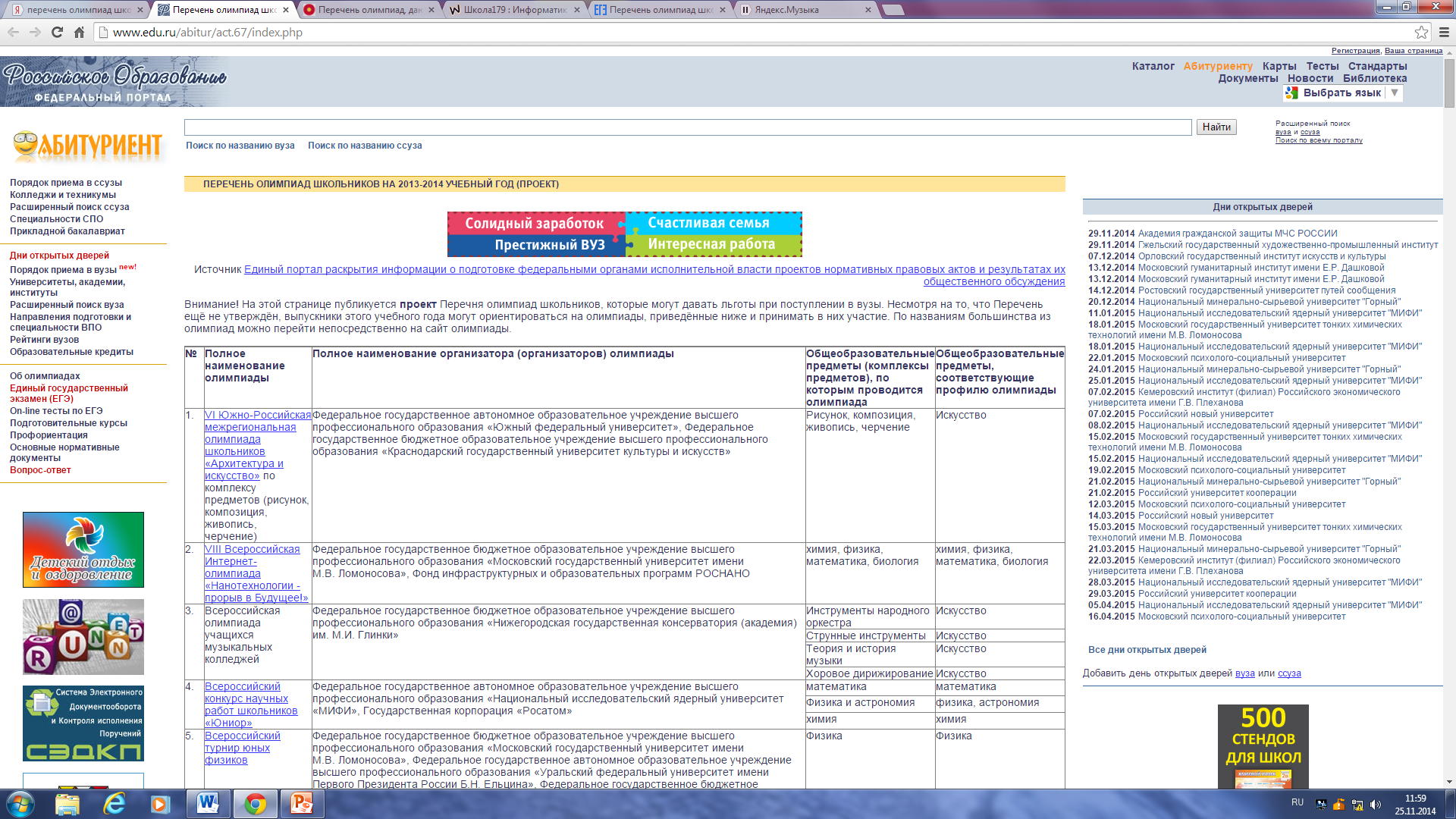 Одарённость  – значительное по сравнению с возрастными нормами опережение в умственном развитии либо исключительное развитие специальных способностей детей.Одаренный ребенок — это ребенок, который выделяется яркими, очевидными, иногда выдающимися достижениями (или имеет внутренние предпосылки для таких достижений) в том или ином виде деятельности.Одаренным и талантливым детям свойственны следующие черты:Сильно развитое чувство справедливости, проявляющееся очень рано. Остро воспринимают общественную несправедливость. Устанавливают высокие требования к себе и к окружающим.Не могут четко развести реальность и фантазию.Хорошо развито чувство юмора. Одаренные дети постоянно пытаются решать проблемы, которые им пока "не по зубам". Как правило - характерны преувеличенные страхи, поскольку они способны вообразить множество опасных последствий.высокая продуктивность мышления; легкость ассоциирования; способность к прогнозированию; высокая концентрация внимания.Виды одаренностиХудожественно – эстетическая  одаренность.Общая интеллектуальная и академическая одаренность - дети быстро овладевают основополагающими понятиями, легко запоминают и сохраняют информацию. Высокоразвитые способности переработки информации позволяют им преуспевать во многих областях знаний.Творческая одаренность.Социальная одаренность - это исключительная способность устанавливать зрелые, конструктивные взаимоотношения с другими людьми. Самый высокий уровень развития и проявления способностей обозначают понятиями “талант” и “гений”.Талант – высокий уровень способностей личности и определенной деятельности, её одаренности, когда они достигают уровня черт характера.Гениальность – высшая степень творческих проявлений личности, выражающаяся в творчестве, имеющем выдающееся значение для жизни общества. Гений, образно говоря, создает новую эпоху в своей сфере деятельности. Принципы педагогической деятельности в работе с ОД:максимальное разнообразие предоставленных возможностей для развития личности;возрастания роли внеурочной деятельности;индивидуализация и дифференциация обучения;создания условий для совместной работы учащихся при минимальном участии учителя.Форма работы с учащимисяОчное Индивидуальные занятияДистанционное СКАЙП (Видео уроки, видео консультация)В КОНТАКТЕ (рассылка материала, работа со скриншотами, результатами, проработки заданий) Показатели эффективности реализации программы работы с одаренными детьмиПовышение уровня индивидуальных достижений детей в образовательных областях, к которым у них есть способности.Удовлетворенность детей своей деятельностью и увеличение числа таких детей.Адаптация детей к социуму в настоящем и в будущем времени.Возможные рискинеправильное выявление одаренности ребенка - ранее проявлявший способности в избранной им деятельности, может не достигнуть высоких результатов (может сформироваться заниженная самооценка).Сложности психического развития одаренных детей - социальная изоляции – результат условий, в которых оказывается ребенок при отсутствии группы, с которой он мог бы общаться.Рекомендации Создание разветвленной системы активного привлечения к олимпиадному движению одаренных детей, и реализации их способностей в течение всего периода обучения в лицее (преемственность в работе начальной и средней школы).Разрабатывать индивидуальные маршруты для каждого обучающегося в старшей школе на основе профильного обучения.Заключение Я много беседую с ребятами, обучая их приемам регулирования своей умственной деятельности, помогаю в определении своих познавательных качеств, в оценке их слабых и сильных сторон, в обнаружении и использовании способов развития работы своего интеллекта, смены стратегий переработки информации и планировании.Добиваюсь того, чтобы ребенок занимался работой над собой, то есть самостоятельно умел ставить и решать поставленные задачи, так как стимулировать творческую активность, развивать её возможно лишь благодаря самовоспитанию.Приступая  к самообразованию, говорю о том, что когда «идешь за кем-то вслед, дорога не запоминается, а та,  по которой сам прошел, вовек не позабудется», и что «Талант -  это 1 % способностей, а 99% потения».Заочный этап олимпиады КФУ  2014-2015 год – 9 класс                                          Всего 465 учащихся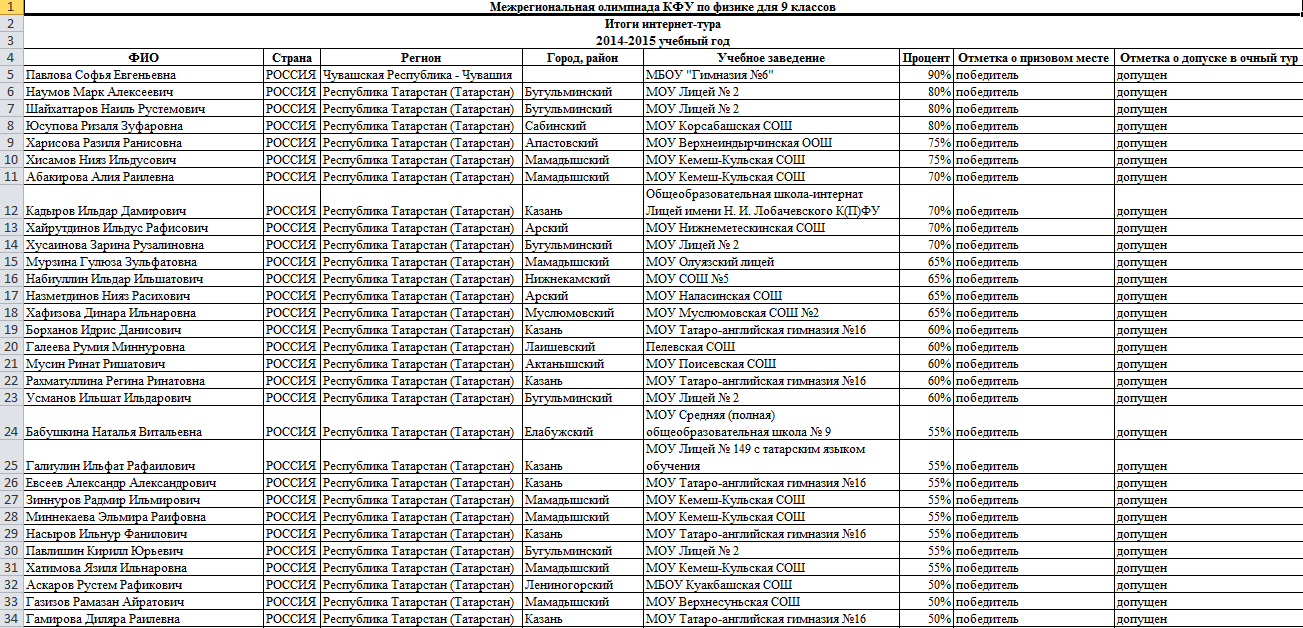 Заочный этап олимпиады КФУ  2014-2015 год – 10 класс                                          Всего 554 учащихся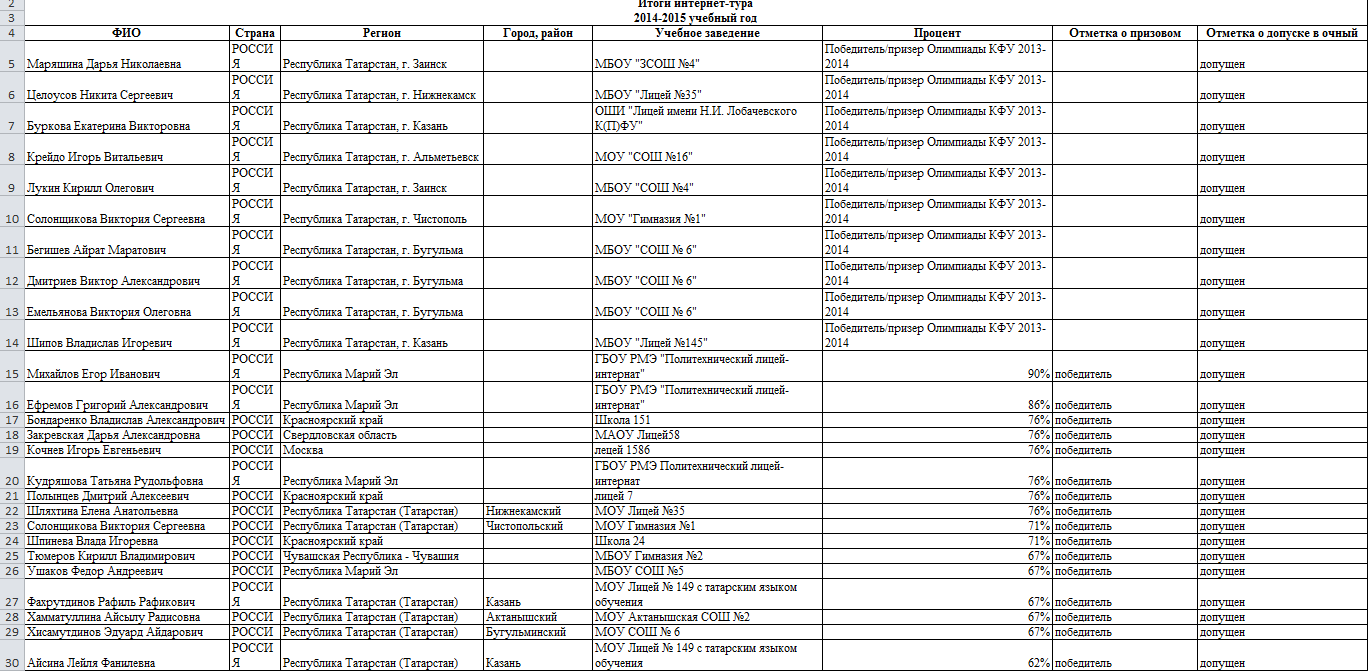 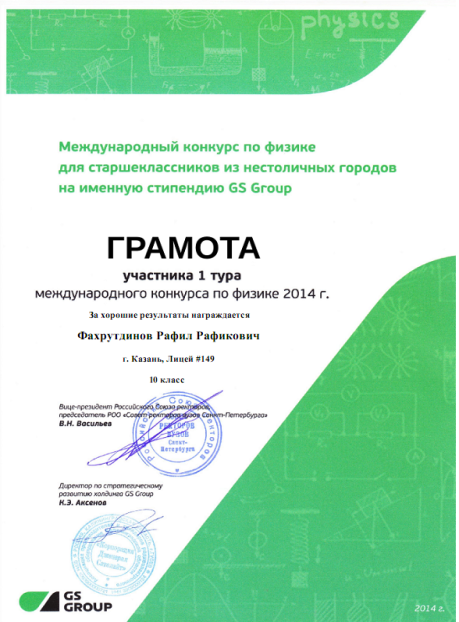 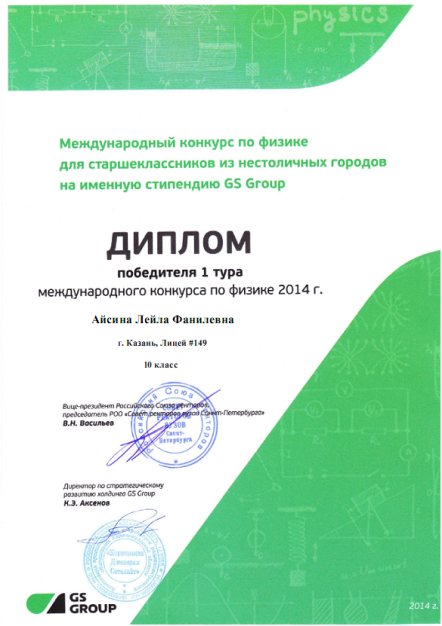 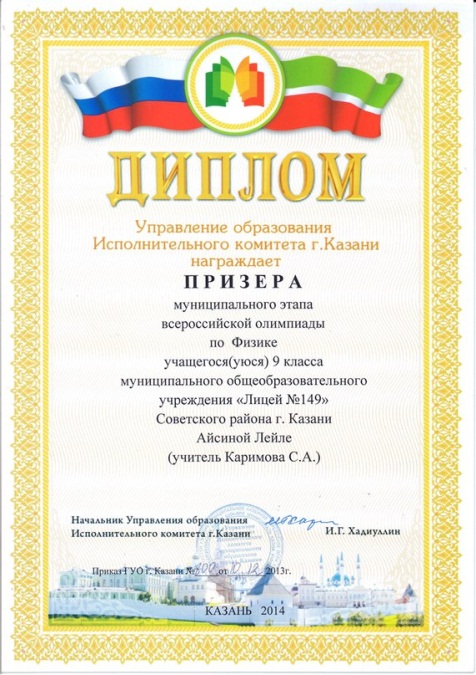 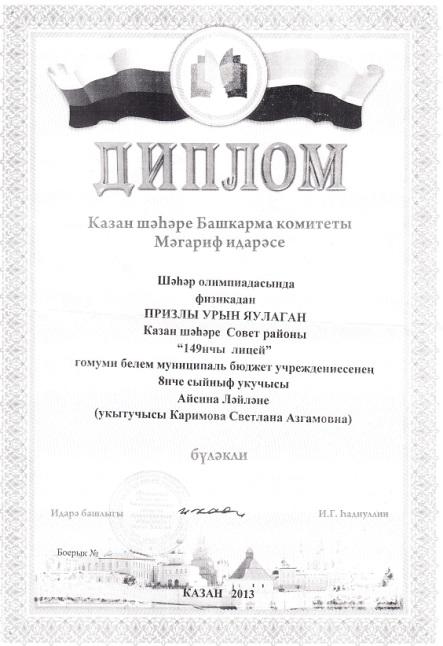 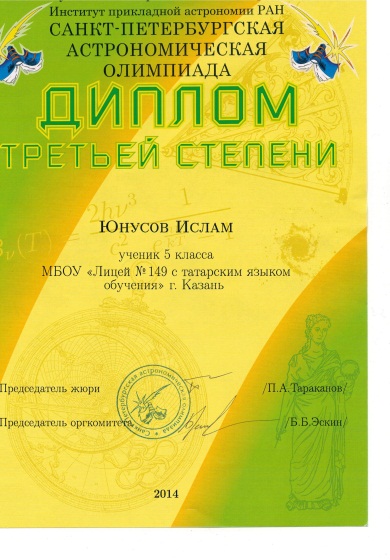 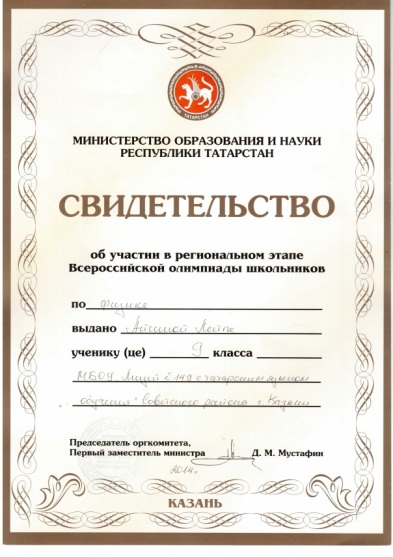 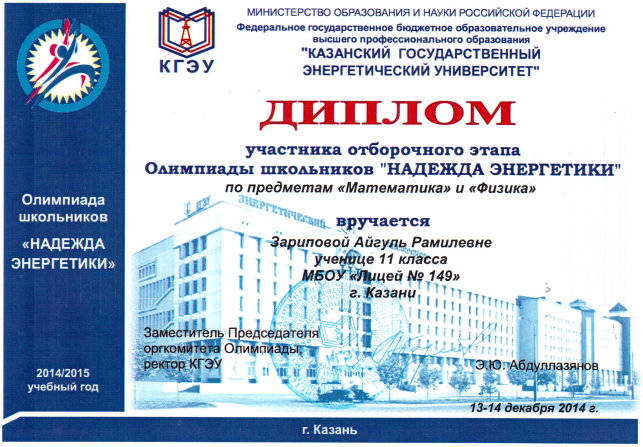 